Equipe – Heróis do Meio Ambiente – Emei Professora Isabel ColomboProfessora Simone Proti Ferreira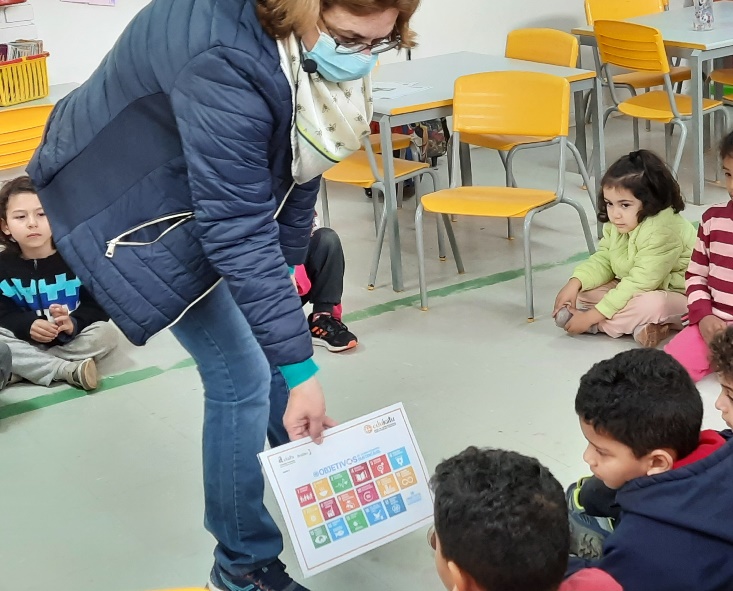 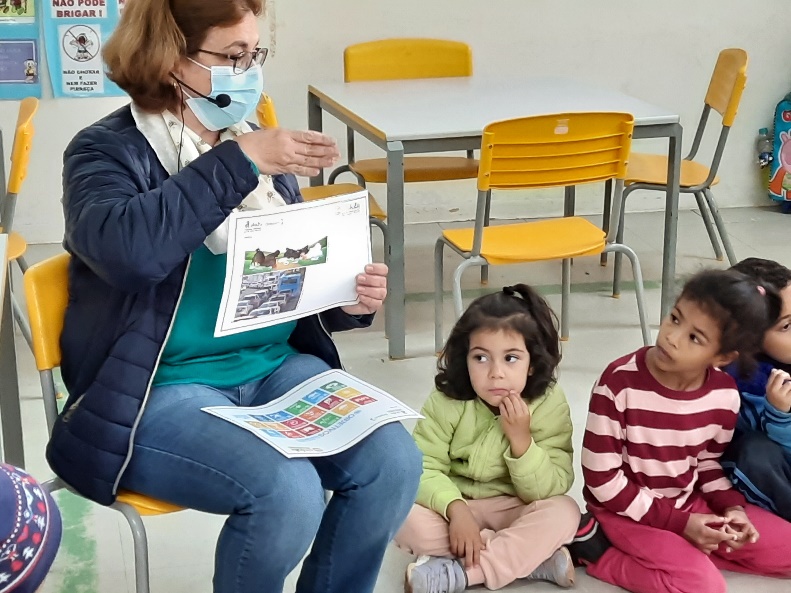 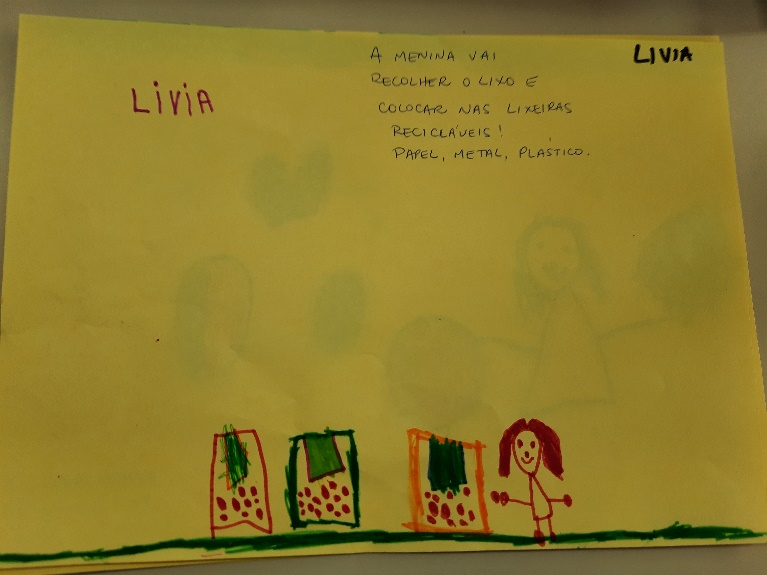 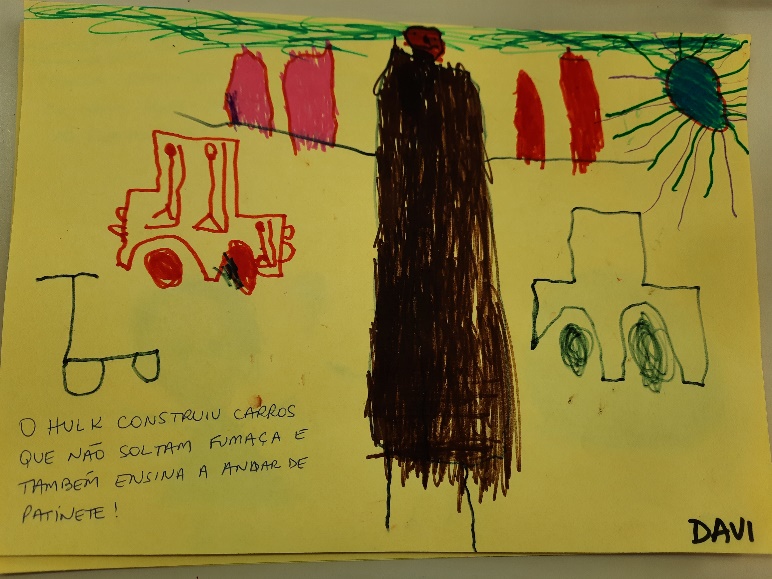 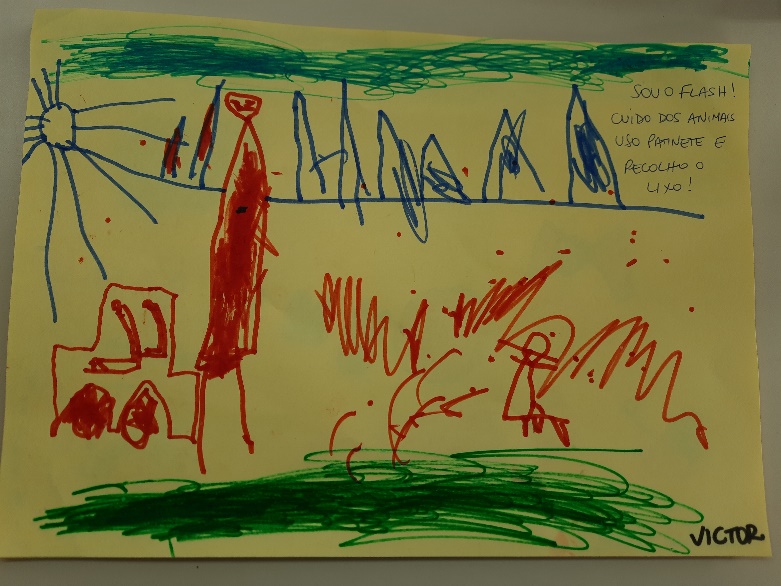 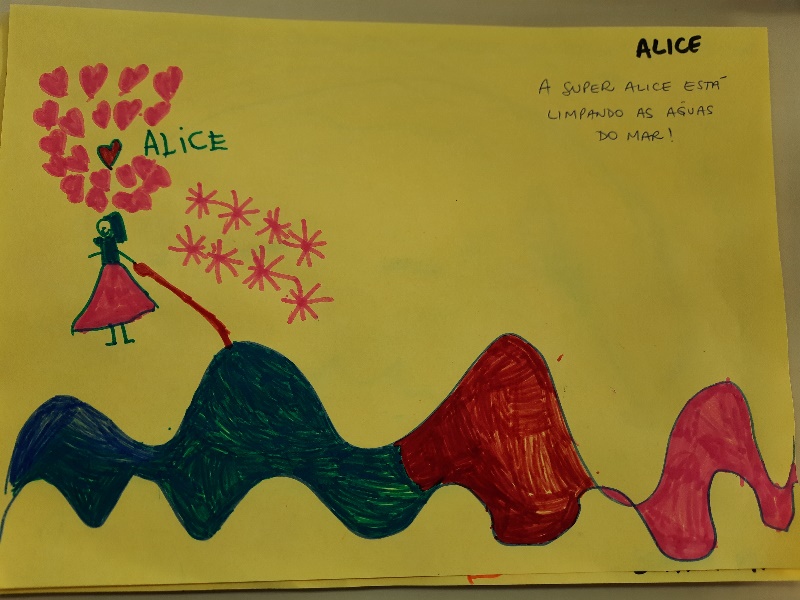 